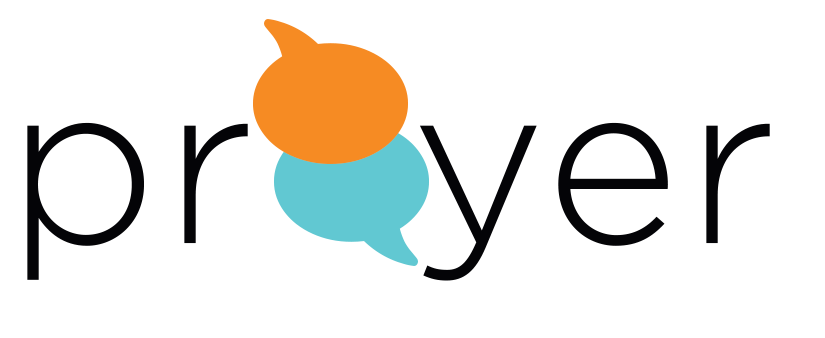 PRAYERS OF THE BIBLELESSON 22     MATTHEW 26:36-46; 27:45-46, LUKE 23:34, 461.  What was your favorite verse, truth or insight from our study on Jesus’s prayer for Himself, the disciples and all believers?JESUS’ LAST PRAYERSOnce again we are on holy ground, observing the Son of God praying to the Father. These passages are Jesus’ last recorded prayers before surrendering his life on the cross as our Savior. His prayers were uttered in the Garden of Gethsemane and from the cross while He was near death.2.   Read Matthew 26:36-46; 27:45-46 and Luke 23:34, 46. Pause. Spend a moment or two in silence with God, inviting Him to meet you in this time. Then slowly read the passages again, jotting down anything that surprises you or moves you.3.   Look at our first passage Matthew 26:36-46. List the emotions Jesus shares with His Father and the disciples in Gethsemane, giving verses for each.4.   What does Jesus pray (V39, 42)? Why do you think he repeated his prayer three times (see also V44)?5. a) What do you think “cup” means in V39? For help, consider looking at Psalm 75:7-8 and Jeremiah 25:15.    b) What does it mean for you personally that Jesus willingly drank God’s cup of wrath?6.  After Jesus is arrested, beaten and hung on a cross, we hear His prayer from the cross.a) Look at Matthew 27:45-46, then David’s prophetic words in Psalm 22:1. Why do you think Jesus said this at this point? What was he experiencing? b) What stirs in your heart as you take in Jesus’ raw emotions in His prayer from the cross? How do you express your own emotions to your loving Father, or what makes you hold back from doing so? 7.   Read Luke 23:34. Who was Jesus asking God to forgive and what reason did He give? How was he able to do this?  8.  What attributes of God do you see in any of these Scriptures? Which one is most meaningful to you and why? 9.  Look at Luke 23:46 and Hebrews 5:7-9. Reflect for a moment on Jesus’ “reverent submission”. What does it mean for you to pray, “Yet not my will, but your will be done”? Is there a situation the Lord is leading you to pray this? Explain.  10.  HEART REFLECTIONRead Psalm 22:18-19 “They divide my clothes among them and cast lots for my garment.  But you, Lord, do not be far from me. You are my strength; come quickly to help me.” As you mediate on this psalm and Jesus’ last prayers, what difficult obedience or concerns do you need to fully submit to God’s loving care today? Write a prayer expressing your heart to God openly and honestly. NAME                                                                       PRAYER REQUEST